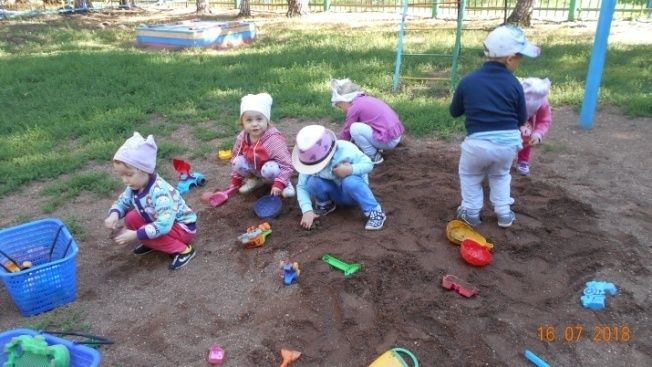 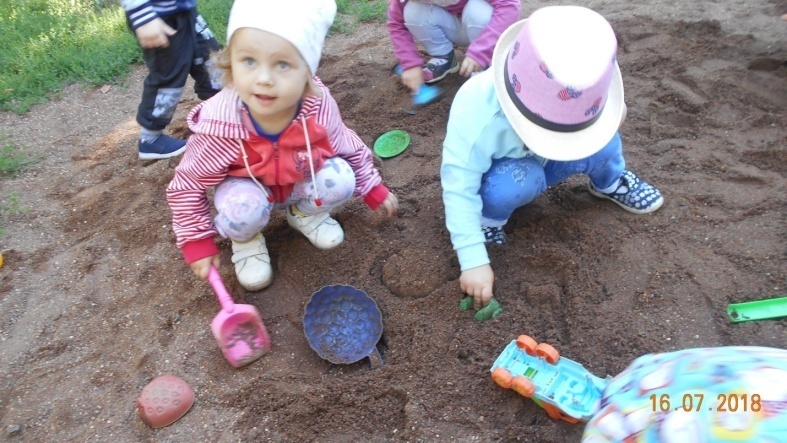 17 августа в МАДОУ Д/с №8 «Тополёк» прошёл «День здоровья и спорта».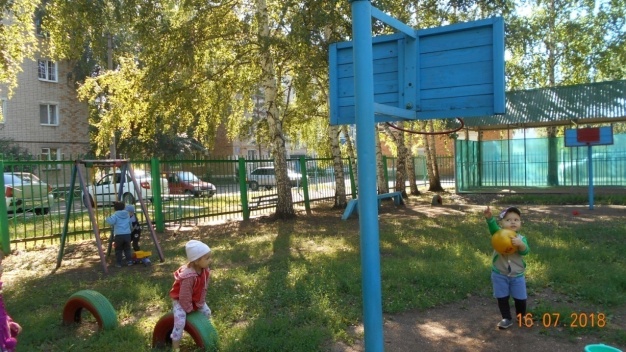 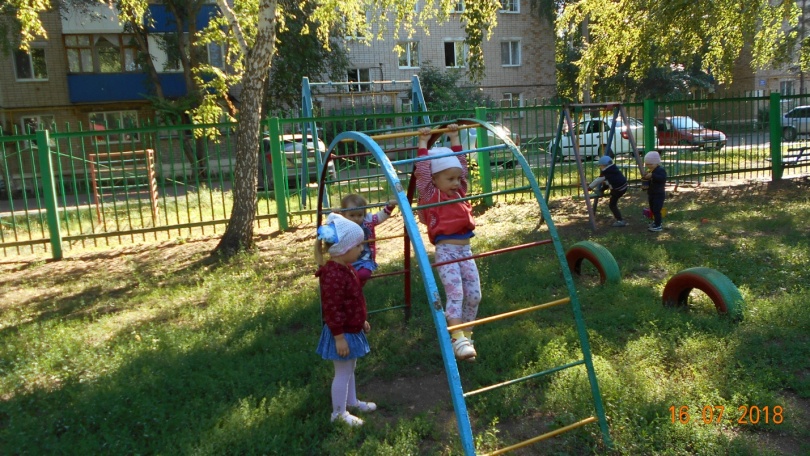 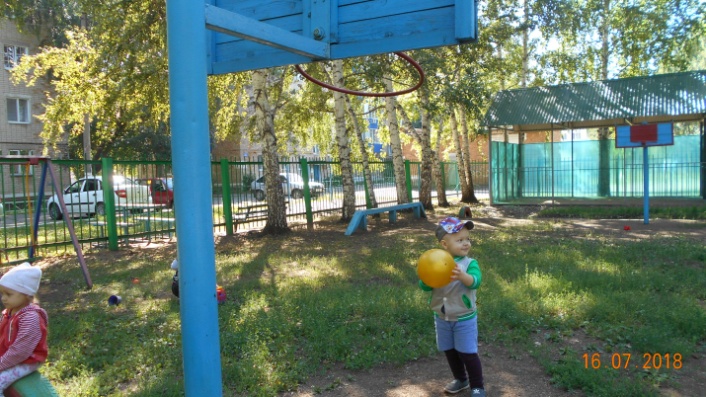 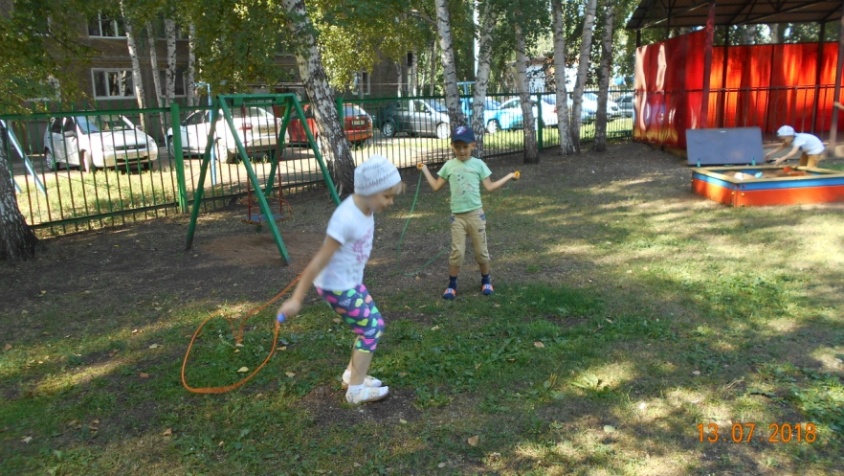 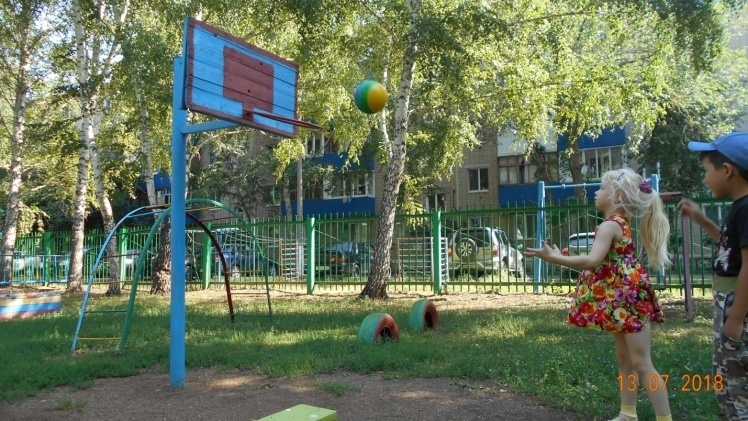 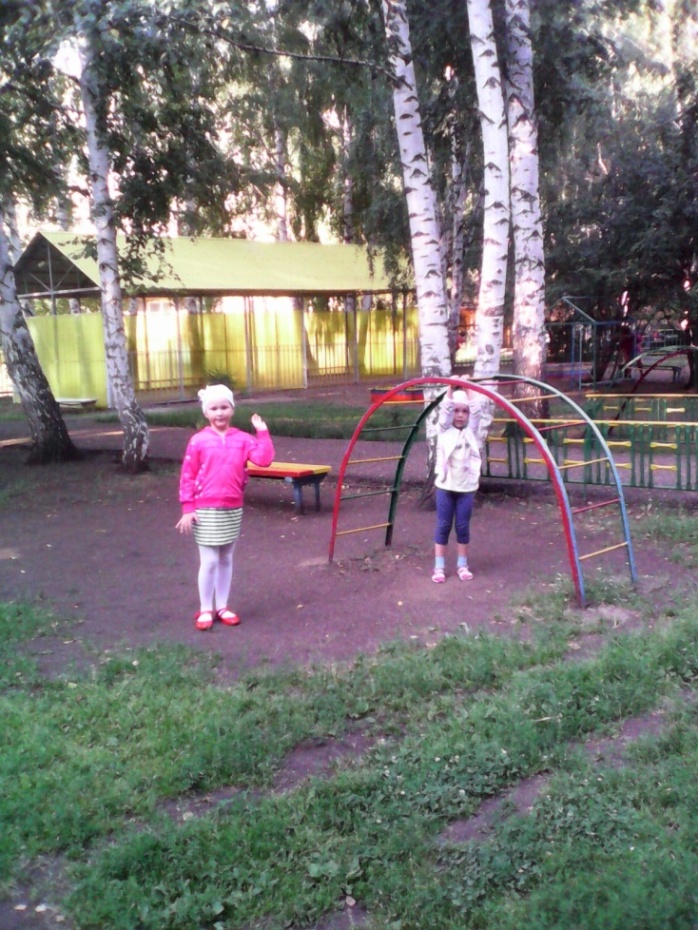 20 августа «Солнышко лучистое в гости приходи».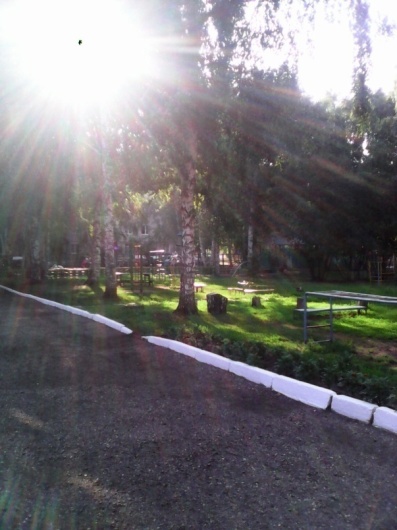 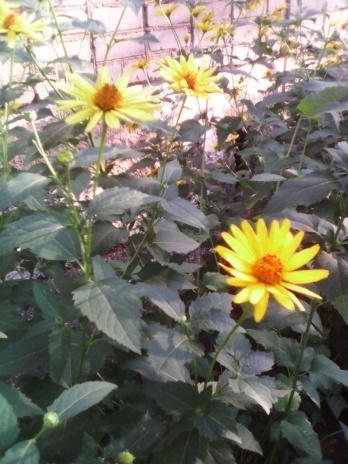 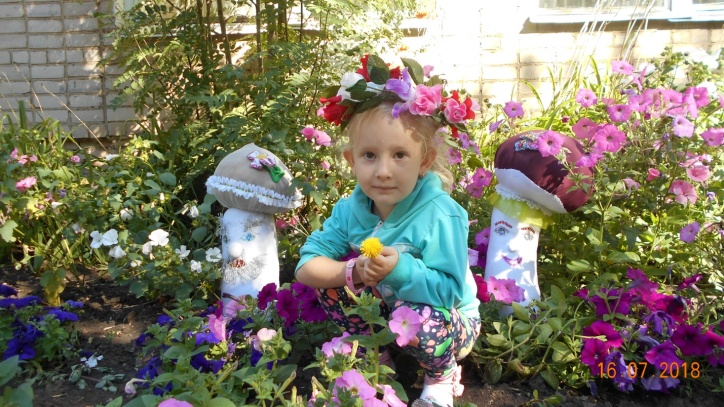       21 августа День цветов.Летнее развлечение  «Бал цветов»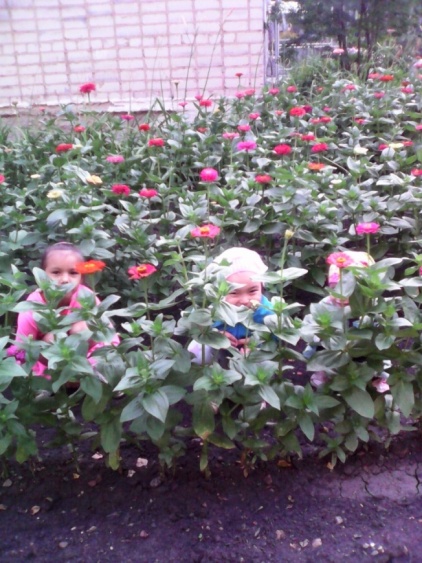 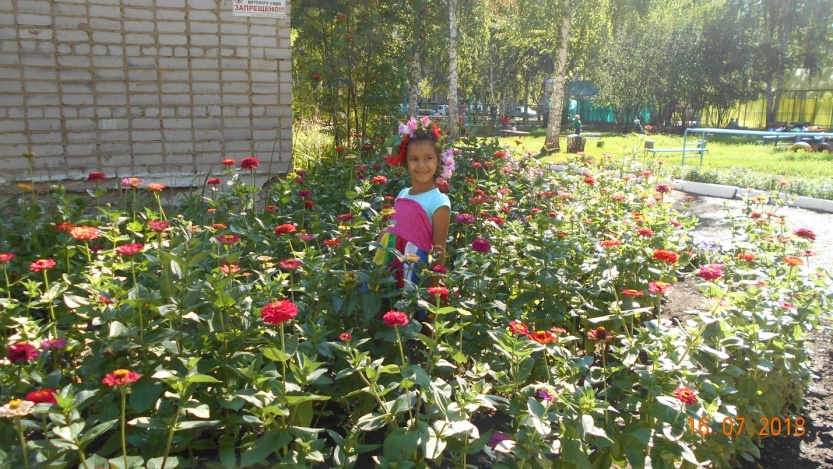 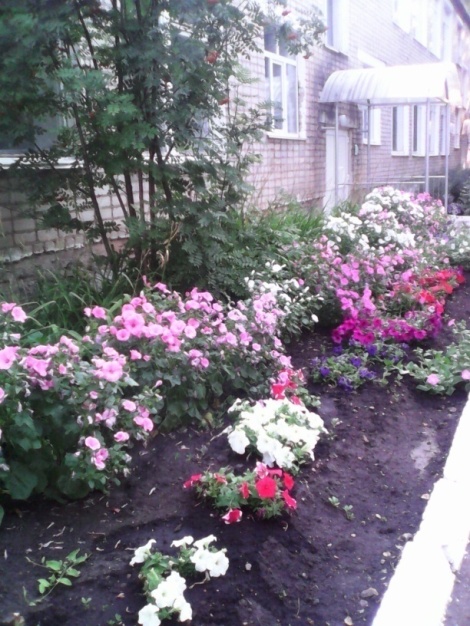 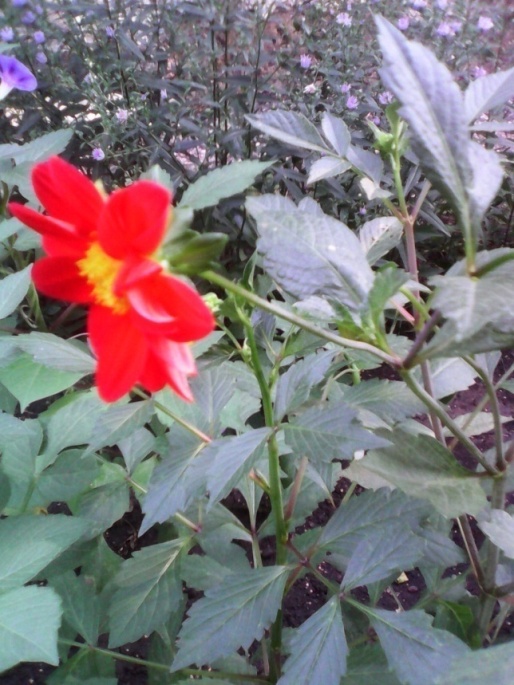 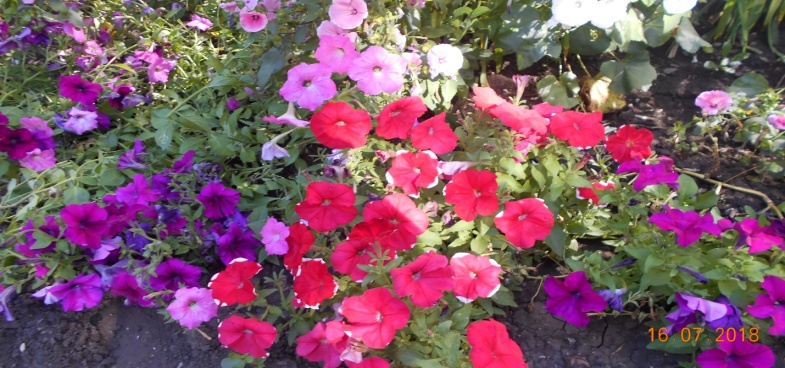 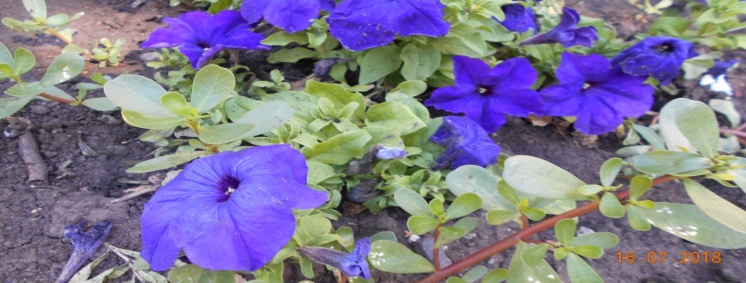 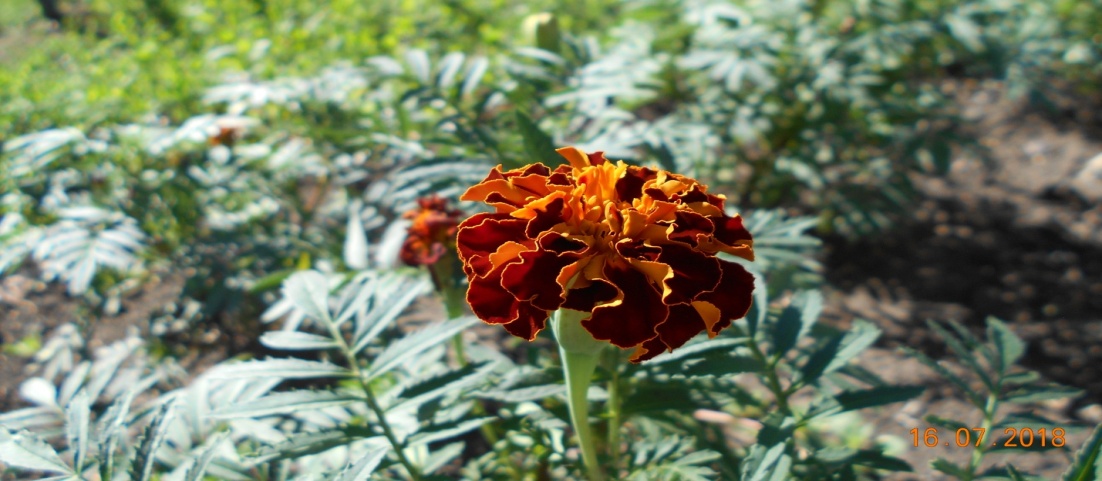 23 августа «День птиц»	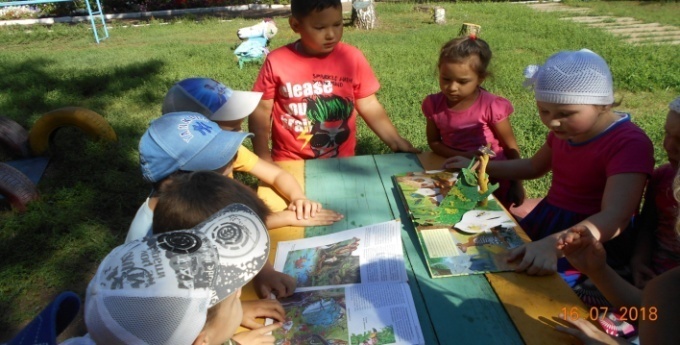 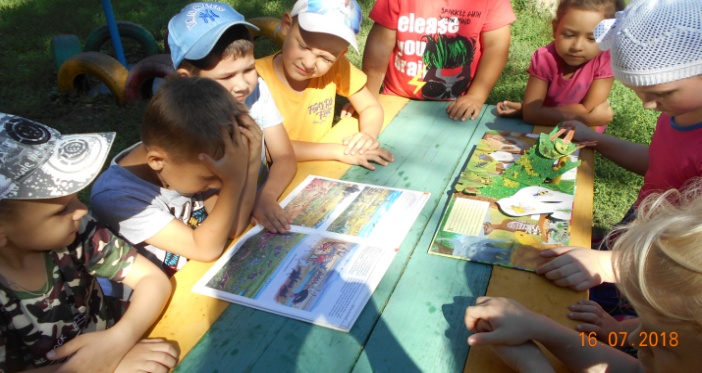 24 августа День любимых домашних питомцев. Развлечение «Концерт в честь кошек, мышек и котят».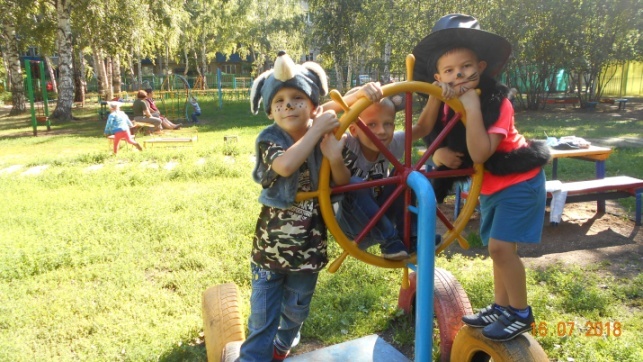 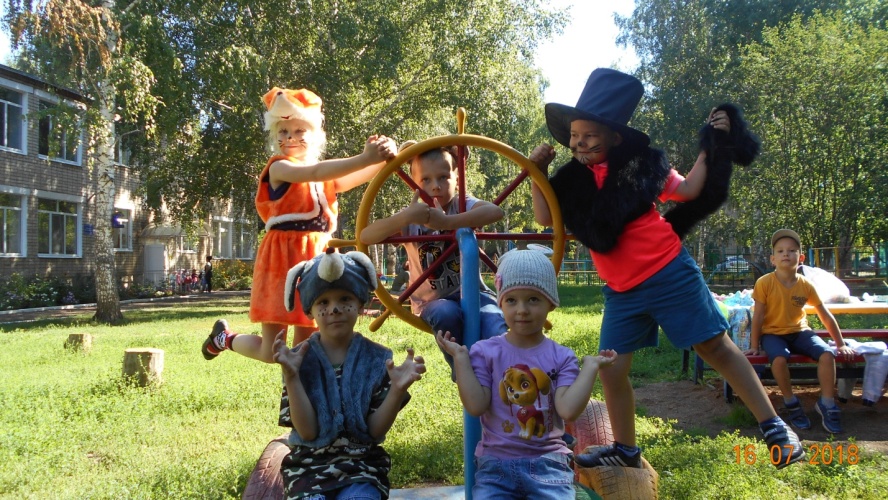 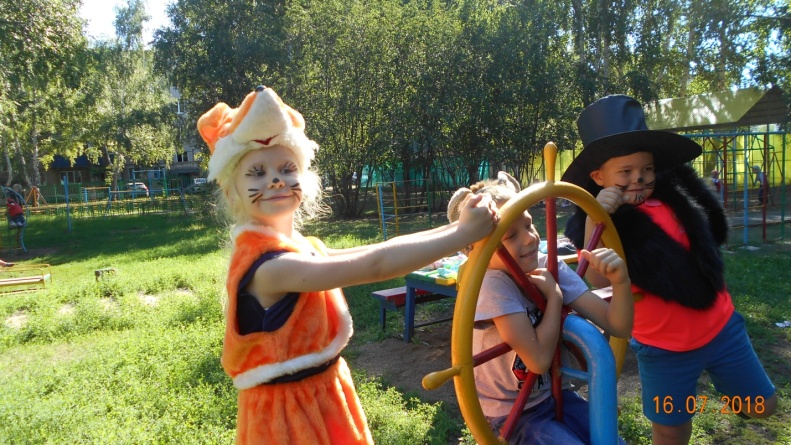 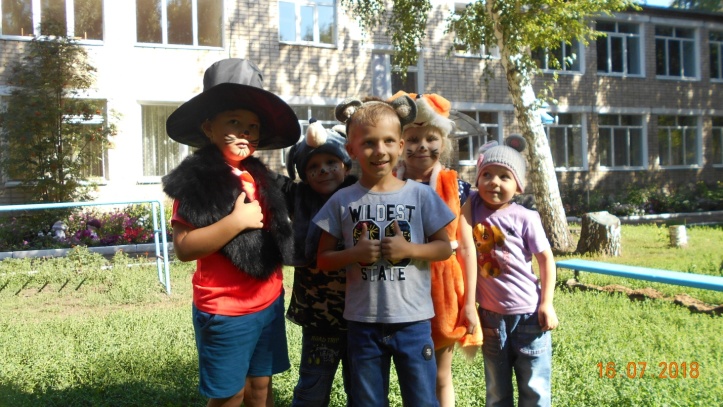 25 августа «День зарядки».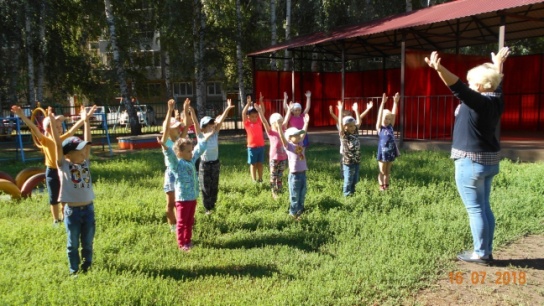 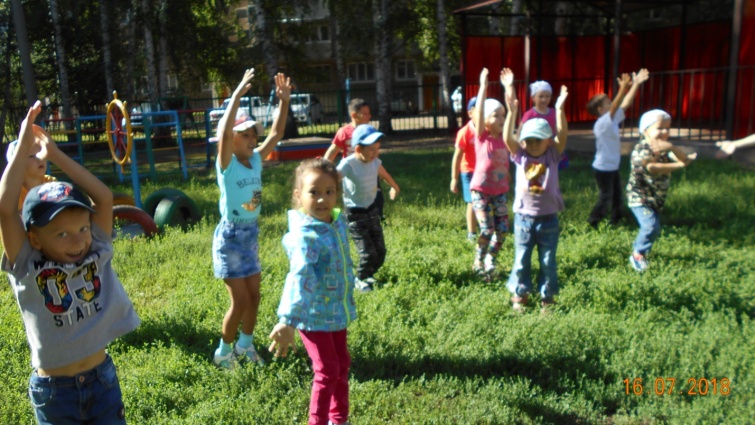 27 августа «Вдоль по радуге-дуге».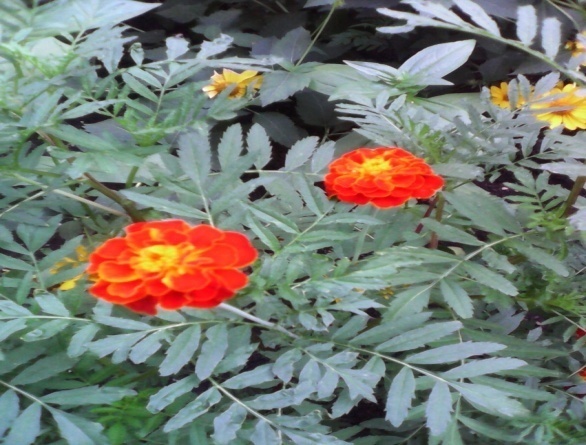 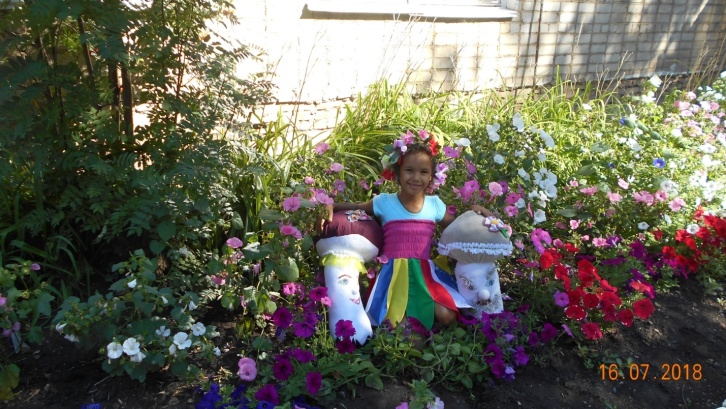 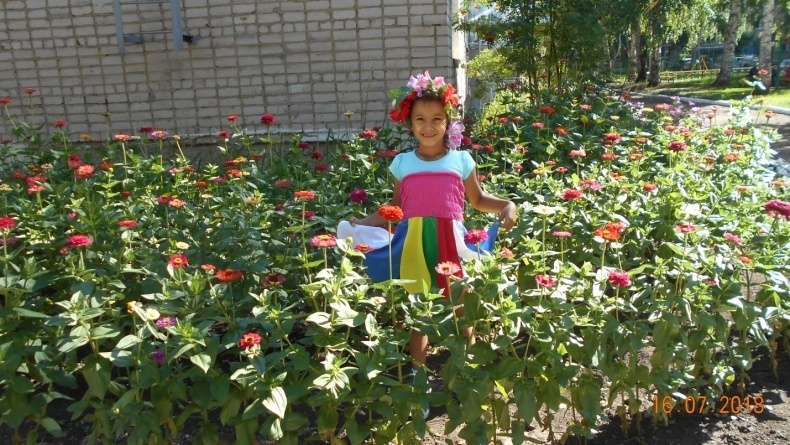 